N°:	 068FECHA: junio 05 del 2017                               				DE: Directores de grupo Transición A, BPARA:    Padres de familia                                				ASUNTO: Circular De la semana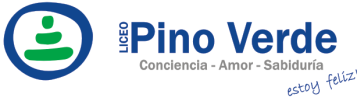 REGISTROISO-BPMCIRCULARAF-RG-13REGISTROISO-BPMCIRCULARVersión 3REGISTROISO-BPMCIRCULARJulio de 2011LESSONSSIGHT WORDSHOMEWORK/ACTIVITIESIMPORTANT NOTESUnit of Inquiry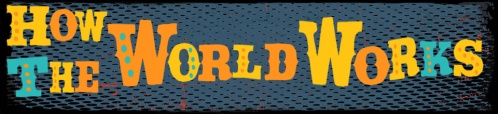 CÓMO FUNCIONA EL PLANETAUna indagación sobre la naturaleza y sus leyes.Idea central: Todos los seres vivos experimentan cambios y pueden tener características propias que les permiten adaptarse.Conceptos: CambioConexiónCausaFor this week:Science Learning about the life cycle of some animals.L.AReview of vocabulary of the following blends: Bl, Br, Cl, Cr, Dr. MathCounting 10 by 10. 
Introduction of the vocabulary of measures of lengthIHaveAndYouMyIsAanWe TheTheyLikeTakeOfAre ForCan Many Long Queridos padres de familia Con base en el correo electrónico que se les envió el 1 de junio, donde se les informó sobre la salida pedagógica el 7 de junio a Bonita farm, les queremos recordar enviar diligenciado el formato de autorización voluntaria y los $14.000 pesos que incluye: transporte e ingreso al lugar. Muchas Gracias. RAZ KIDS Esta semana los niños deben leer el siguiente libro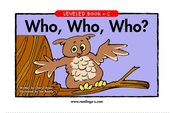 Nivel CRecuerden hacer el proceso de esta manera:Lunes y martes: Escuchar libroMiercoles y jueves:Escuchar y leer VIERNES: READ AT SCHOOL.Fechas para tener en cuenta: Salida a vacaciones:Viernes 16 de junioRegreso a clases:Lunes 17 de Julio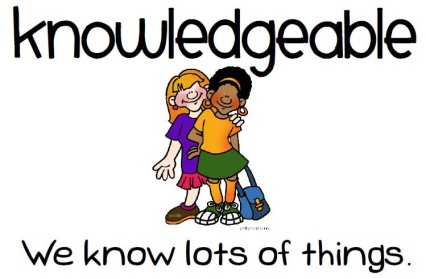 Esta semana continuaremos trabajando con el atributo de ser informados e instruidos; que abarca: Tener conocimientos sobre varios de contenidos trabajados durante clase. ¡Feliz fin de semana!Imágenes tomadas de: https://www.google.com.co/search?q=how+the+world+works+pyp&tbm=isch&tbo=u&source=univ&sa=X&ved=0ahUKEwi5itPqmdnTAhUJ5SYKHcA3BD8QsAQIHw&biw=1093&bih=490#imgrc=4pXINp6dxf9wwM:https://www.google.com.co/search?q=knowledgeable&source=lnms&tbm=isch&sa=X&sqi=2&ved=0ahUKEwjoqefGv_nTAhWM2SYKHUr6DpMQ_AUIBigB&biw=1080&bih=475#imgrc=C9O7AEtDeB6CjM: